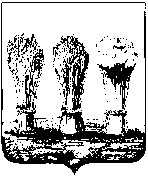 ПЕНЗЕНСКАЯ ГОРОДСКАЯ ДУМА__________________________________________________________________РЕШЕНИЕ26.03.2021                                                                                                      № 353-21/7Об установлении границ территории территориального общественного самоуправления «Васнецова»На основании статьи 4 Положения «О территориальном общественном самоуправлении населения города Пензы», утвержденного решением Пензенской городской Думы от 31.05.2002 № 277/21, протокола учредительной конференции территориального общественного самоуправления от 30.01.2021, руководствуясь статьей 22 Устава города Пензы,Пензенская городская Дума решила,1. Установить границы территории территориального общественного самоуправления «Васнецова» в рамках границ: ул. Васнецова (дома №№ 2, 3, 4, 5, 6, 7, 8, 9, 10, 11, 12, 13, 14, 15, 16, 17, 18, 19, 20, 21, 23) города Пензы.2. Настоящее решение опубликовать в муниципальной газете «Пенза».3. Настоящее решение вступает в силу на следующий день после его опубликования.Глава города									В.Б. Мутовкин							